Einheit: Herzlich wilkommen, JanWas sagt JanKlikni na link i poslušaj razgovor te riješi 13. zadatak u udžbeniku na 57. str. zadatak. https://hr.izzi.digital/DOS/512/539.html14. zadatak. Pročitaj dijalog. 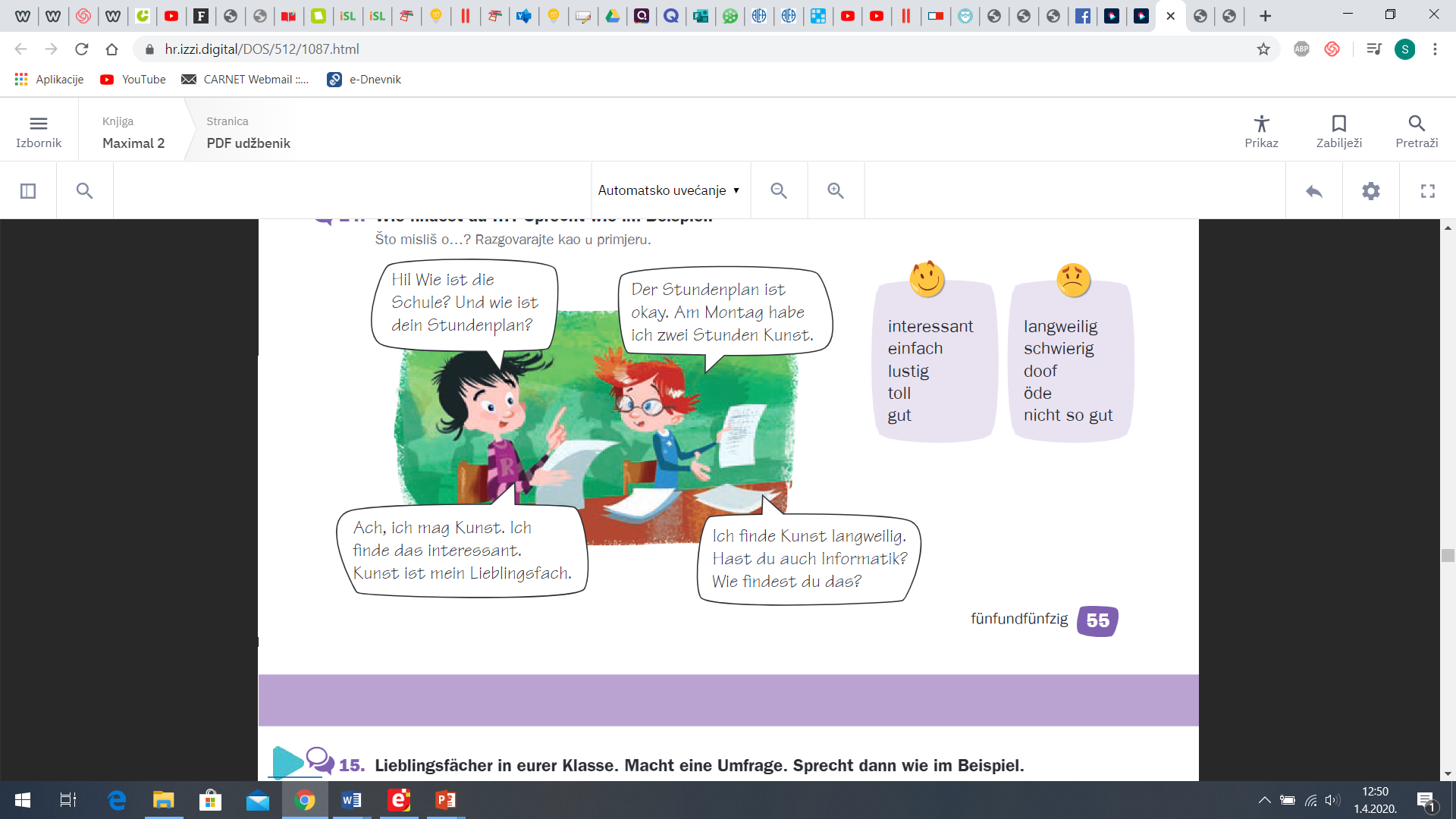 U dijalogu se vodi razgovor o predmetima te su predmeti opisani uz pomoć pridjeva.Pridjevi su napisani u dva stupca, prepiši iz u bilježnicu i napiši prijevod. Posluži se udžbenikom ili potraži na internetu. Ich finde… upotrebljavamo kada želimo reći kako nam se neki predmet sviđa ili ne sviđa.Domaća zadaća radna bilježnica 44. str. 10. zadatak. Možeš  riješiti i uz pomoć https://hr.izzi.digital/DOS/512/850.html